Письмо №923 от 01 октября 2020 годаО настройке рабочих мест для работы Интернет-сетиРуководителям ООВо исполнение поручения Президента Российской Федерации от 27.02.2019 г. № ПР-300 в части предоставления социально-значимым объектам (СЗО), оказывающим образовательную деятельность, доступа к информационным системам и информационно-телекоммуникационной сети «Интернет» с использованием единой сети передачи данных (ЕСПД), а также с письмом Министерства образования и науки Республики Дагестан №06-83513/010-18/20 от 01.10.2020г. МКУ «Управление образования» направляет Методические рекомендации по настройке рабочих мест для корректной работы интернет-сети, а также контактные данные специалистов для обращения по всем техническим вопросам.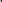 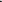 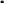 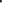 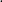 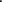 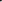 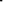 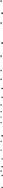 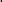 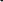 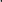 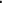 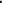 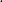 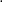 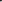 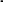 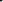 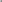 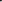 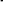 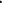 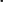 Просим внимательно изучить приложенную информацию. В случае возникновения проблем при настройке работы интернет-сети обращаться в службу технической поддержки Ростелекома по телефону 88003013231 или на горячую линии Электросвязь (Квант-телеком) 8(8722)555-777Приложение: Настройка прокси-сервера и добавление сертификата на Windows 10, 8.x, 7 на 12 л.Настройка IP на АРМ. Как назначить статический ip-адрес в Windows 7, 8, 10, XP, Vista на 8 л.Начальник МКУ «УО»:                                                        Х.ИсаеваИсп.Магомедова У.К.Тел.: 8 (903) 482-57-46